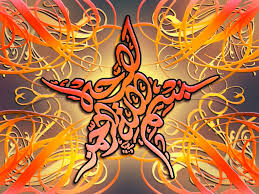 My Bite Marks on a Peach The Exclusive Islamic Miracle Photographs of Dr Umar Elahi AzamSunday 13th September 2015Manchester, UKIntroductionI was pleased to notice that, by co-incidence, my bite marks formed the Name of Allah 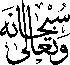 on a peach! This happened at c. 08:45 on Sunday 13th September 2015.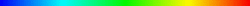 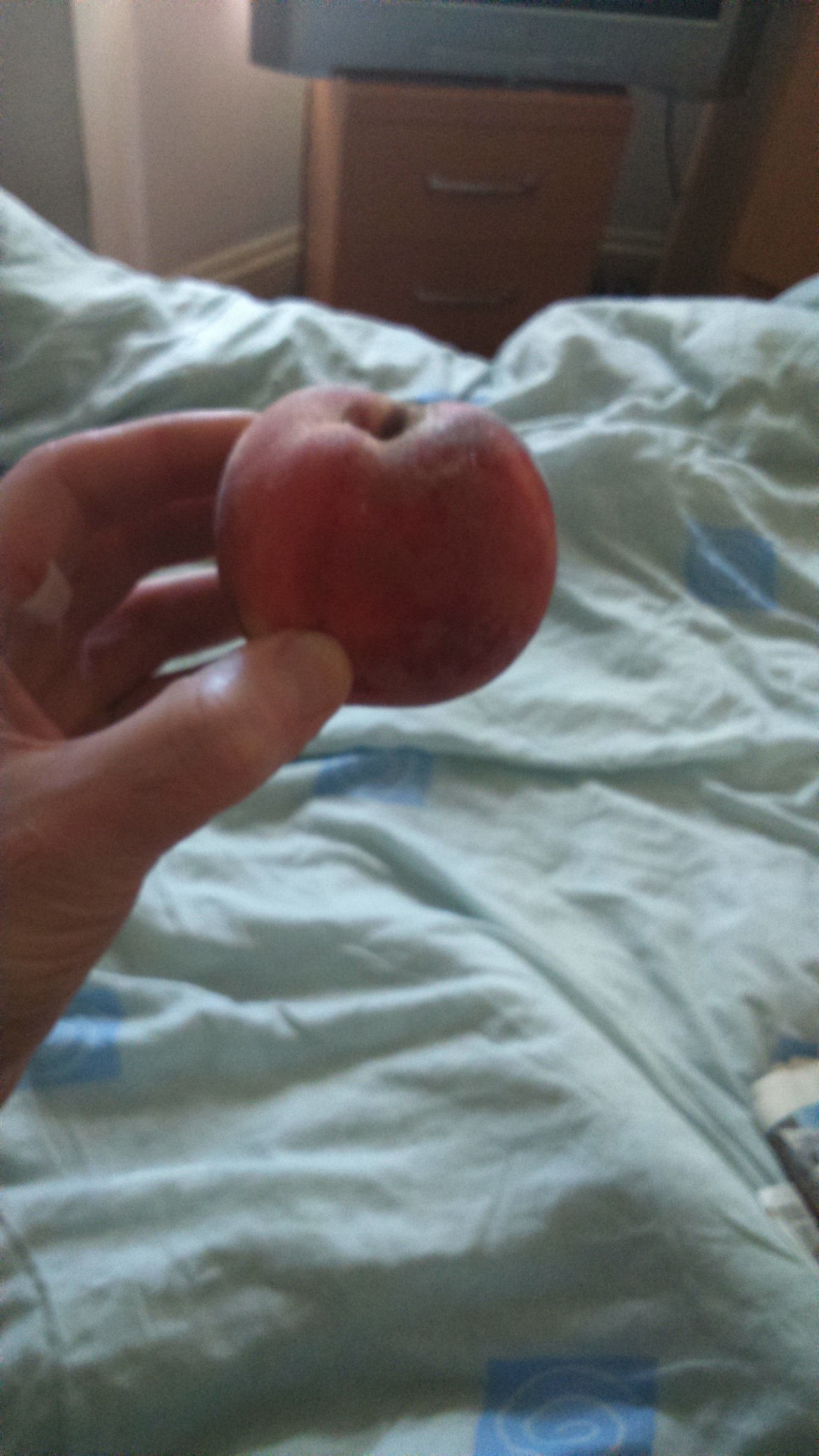 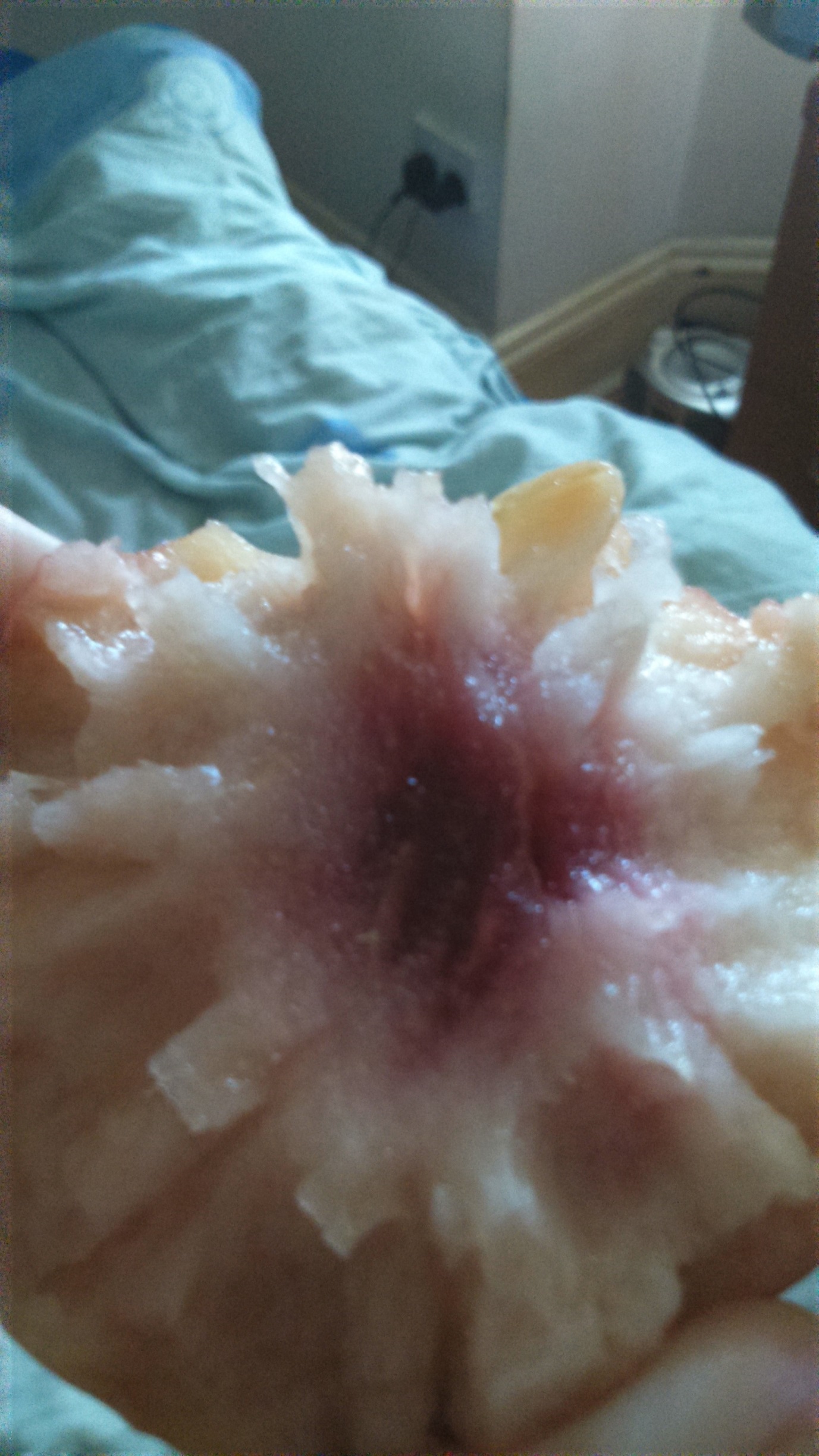 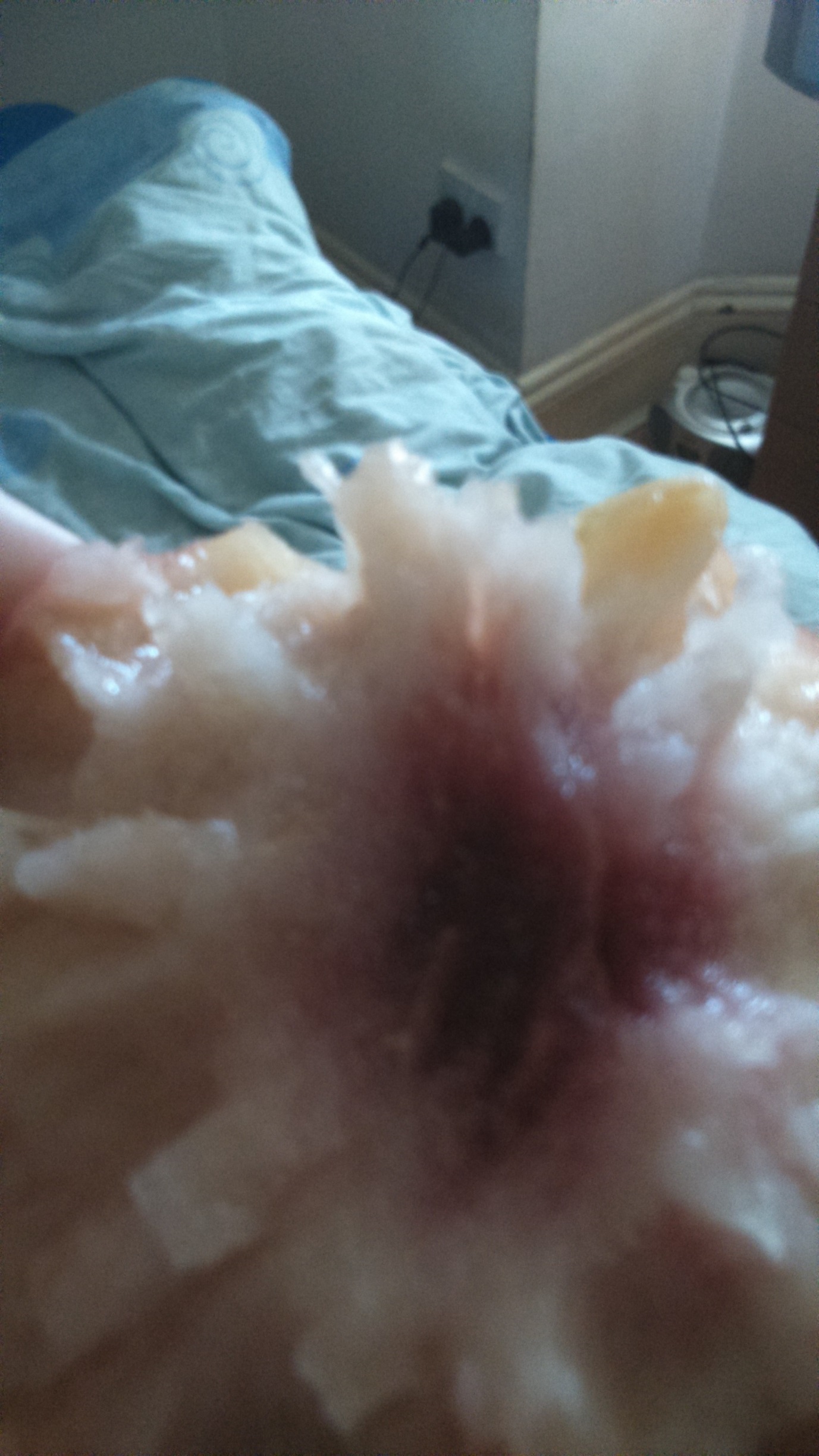 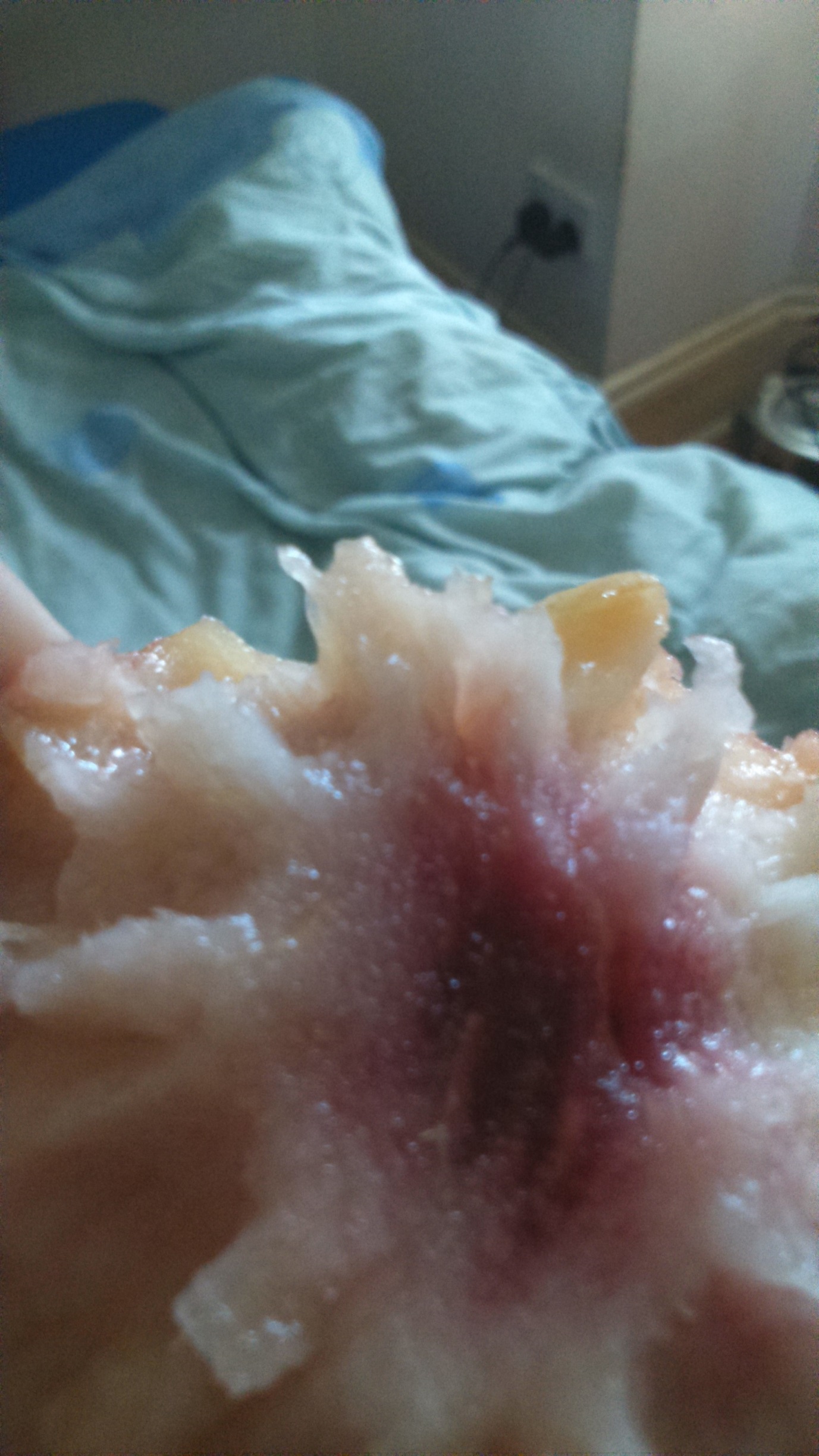 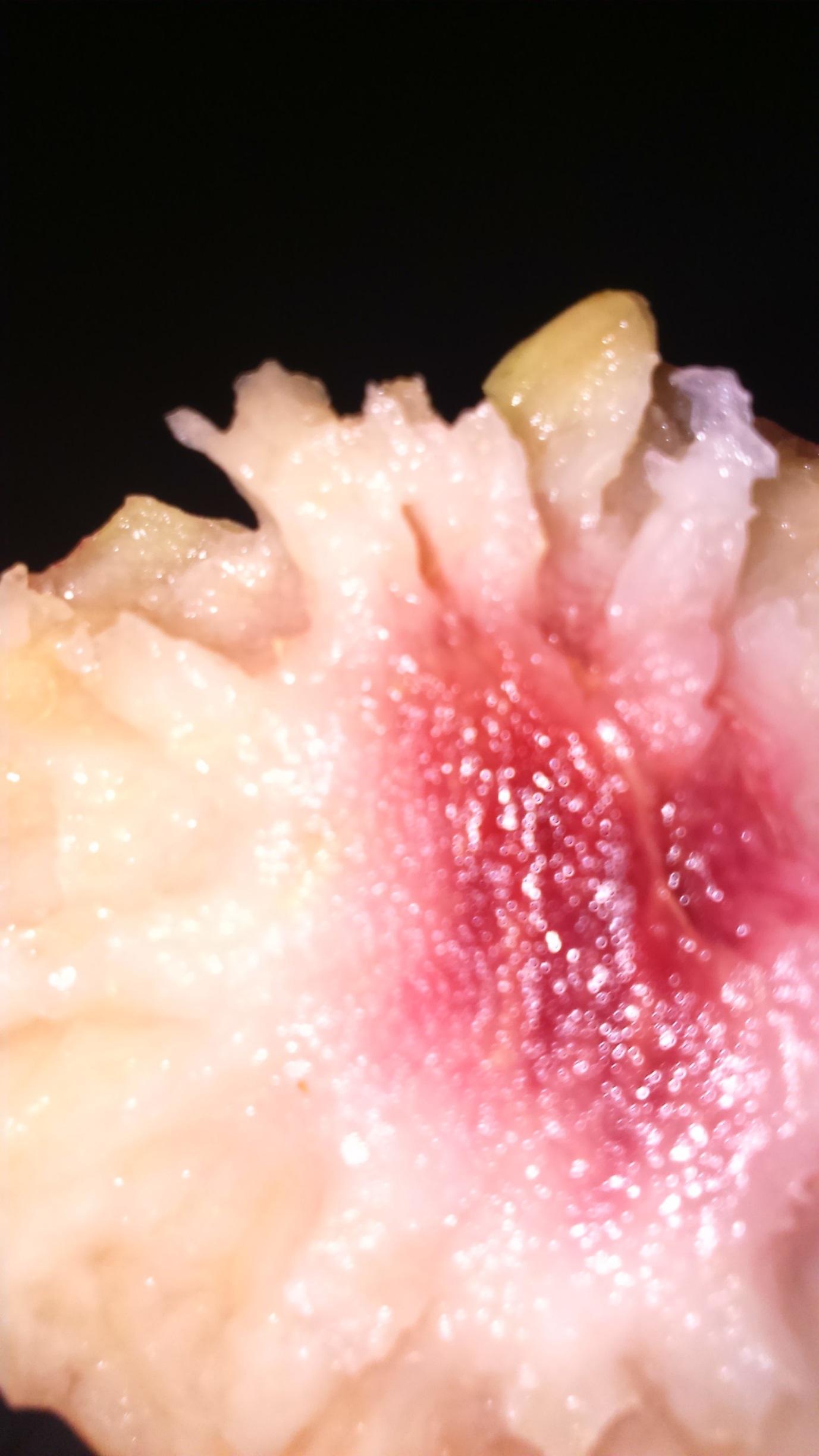 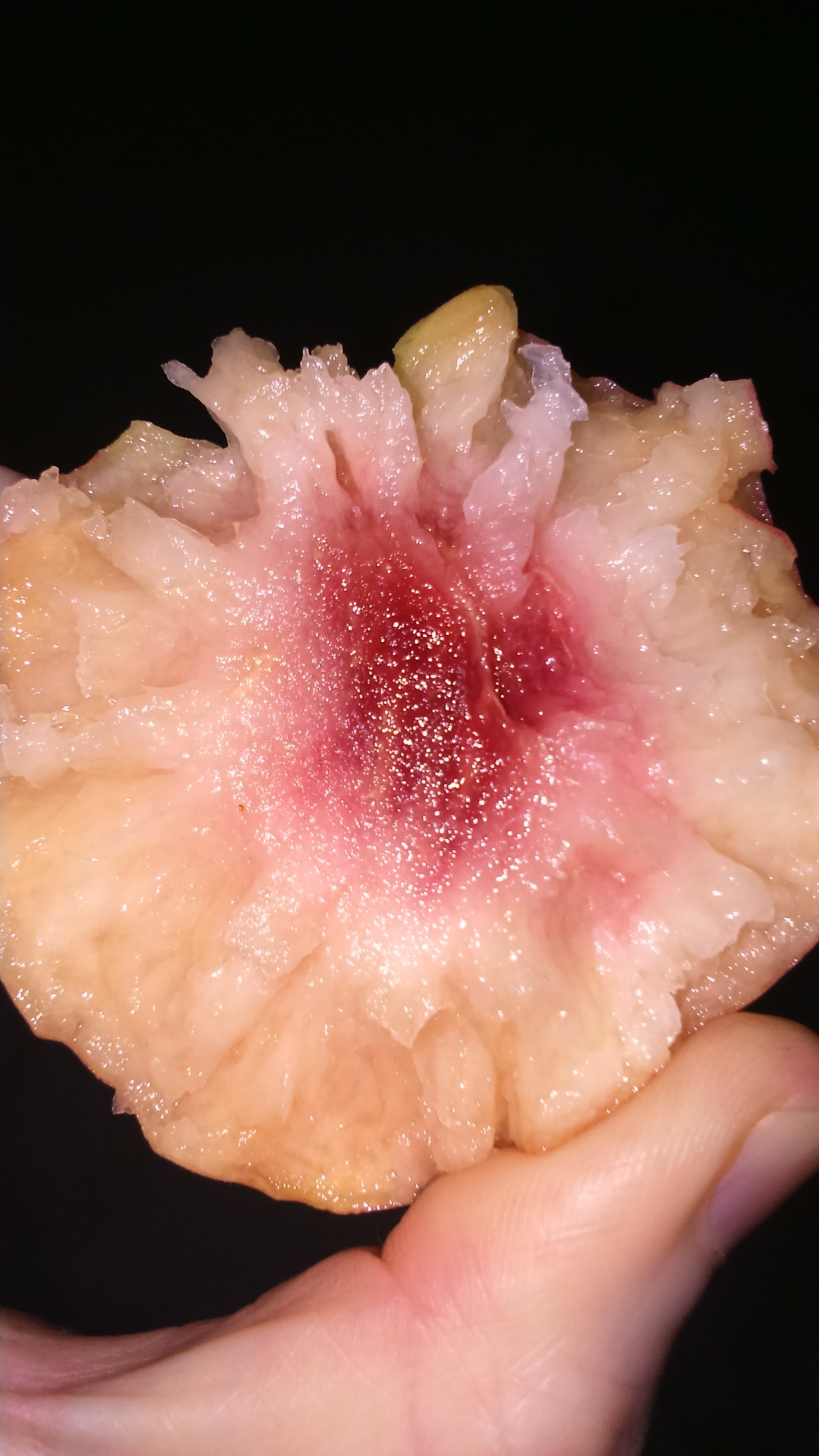 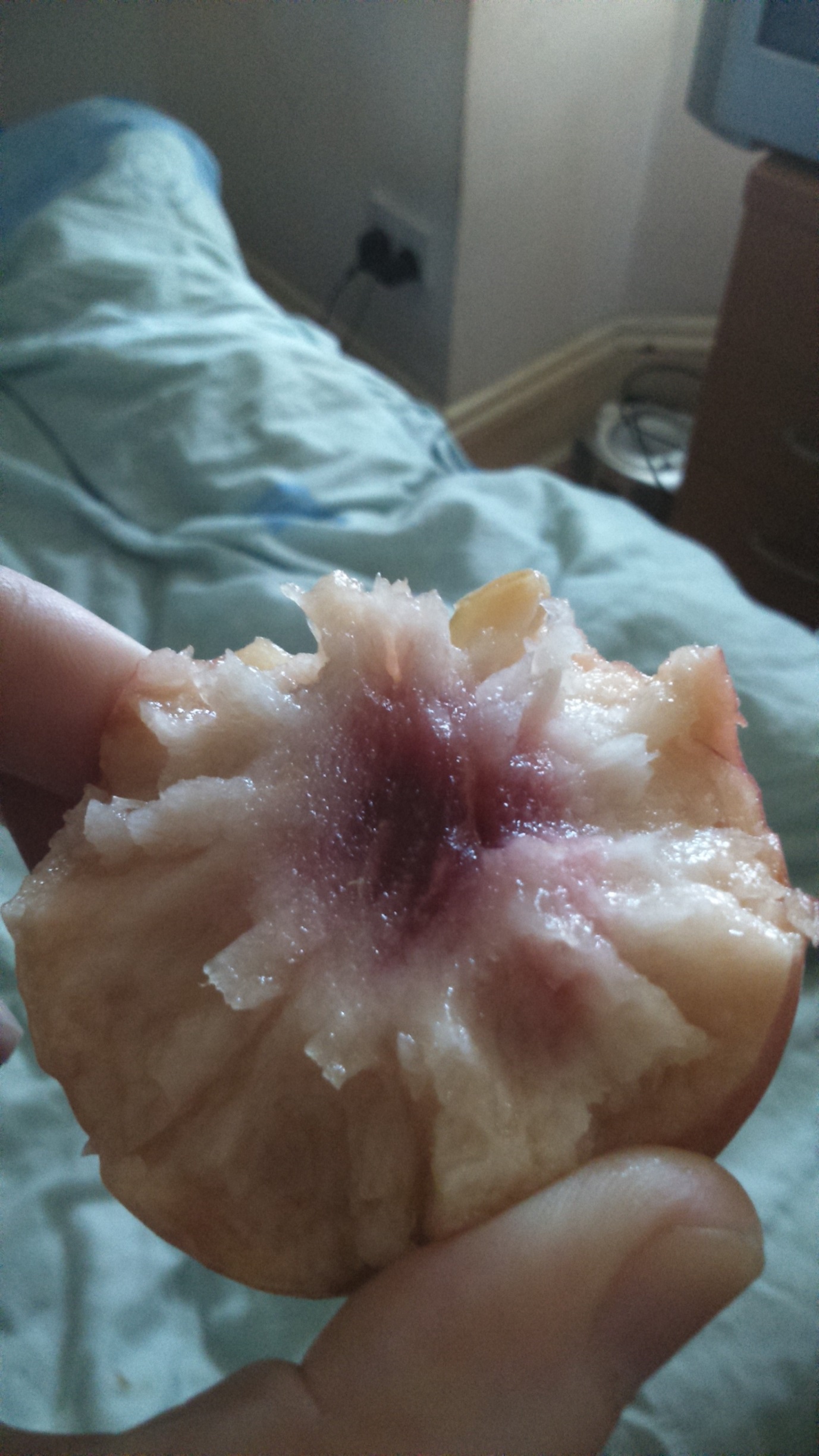 